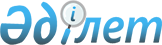 О признании утратившим силу решение маслихата от 20 октября 2017 года № 141 "Об утверждении Правил управления бесхозяйными отходами, признанными решением суда, поступившими в коммунальную собственность"Решение маслихата Мендыкаринского района Костанайской области от 12 ноября 2021 года № 59. Зарегистрировано в Министерстве юстиции Республики Казахстан 22 ноября 2021 года № 25301
      В соответствии со статьей 27 Закона Республики Казахстан от 6 апреля 2016 года "О правовых актах" Мендыкаринский районный маслихат РЕШИЛ:
      1. Признать утратившим силу решение маслихата "Об утверждении Правил управления бесхозяйными отходами, признанными решением суда, поступившими в коммунальную собственность" от 20 октября 2017 года № 141 (зарегистрировано в Реестре государственной регистрации нормативных правовых актов под № 7290).
      2. Настоящее решение вводится в действие по истечении десяти календарных дней после дня его первого официального опубликования.
					© 2012. РГП на ПХВ «Институт законодательства и правовой информации Республики Казахстан» Министерства юстиции Республики Казахстан
				
      Секретарь районного маслихата 

Ж. Байбулатова
